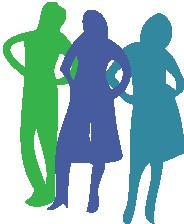 Friends and Sisters Keepers In Action Masquerade Charity Ball April 13, 2024  Empowering Women – Helping the Disadvantaged Help Themselves & Others  	 	 	 	 	Proverbs 31:20 Dear ______________________________,The FASKIA ANNUAL MASQUERADE CHARITY BALL is our organization’s premier fundraising event. The funds raised through this event goes to support our community efforts, family support, and scholarships to deserving students.  Please join us for this special event and consider becoming a FASKIA sponsor. Your support of this annual event is greatly appreciated! FASKIA was developed as an opportunity to balance professional, family, and civic responsibilities within a circle of supportive like-minded friends while promoting positive change. WE are a dynamic group of women who connect socially and professionally, while creating a legacy of passion and purpose to serve our community of disadvantaged women and their children. We provide exceptional services (counseling/mentoring, food, clothes, schools supplies, toys, money, etc.) to the Covenant House, The Garden at 7 Bridges to Recovery Women’s Shelter and Cobb Street Ministries, participated and provided assistance to the Powder Springs Task Force and Miles Ahead Charter School Back-To-School Bash, Grant Christmas Wishes for the Holidays, Free Community Luncheons, and mentoring.  FASKIA is proud to announce that we will be awarding our Inaugural Scholarships to deserving students during this year’s event.  The scholarships are in memory of Kayla Bailey who has inspired our project, Kayla’s Kloset. Kayla’s Kloset is a Community Service Project that focuses on young girls who are under-represented and under served in the Atlanta Metropolitan Area. WE will also award a FASKIA Scholarship that will honor a deserving student preparing for or attending college. Also, proceeds from this charity ball will enable us to continue to serve the community and achieve the mission of FASKIA.This year’s Masquerade Charity Ball will be held at 7:00 PM on Saturday, April 13, 2024, at the Atlanta Marriott Northwest at Galleria at 200 Interstate N. Parkway SE, Marietta, GA 30339. As part of this celebration, you may support our organization in several ways. You may support through Sponsorship, Ads, Ticket Donation and Silent Auction. FASKIA is a 501(c) 3 non-profit organization that is registered in the state of Georgia and IRS. All donations are tax-deductible. Please complete the enclosed Sponsorship and Souvenir Brochure Ad Form and email it to my attention at faskia2013@yahoo.com no later than March 12, 2024.  Adherence to this date will ensure inclusion in the printed program whereby you and/or your Company will be recognized.  Thank you in advance for your support of our ongoing efforts to make a difference in our Community and in our Society by embracing one woman, one child, and completing one deed at a time! Respectfully yours, Doris Dawkins   	 	 	        Dr. Linette Deloatch-Smith Doris Dawkins                                                      Dr. Linette Deloatch-Smith President                                                               Vice-President 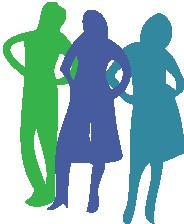 